	  Segretariato Generale       della Giustizia Amministrativa     Ufficio unico contratti e risorseAllegato 3PROCEDURA EX ART. 36 COMMA 2 LETT. C-BIS), D.LGS 50/2016 TRAMITE RDO MEPA PER L’AFFIDAMENTO DEI LAVORI DI MANUTENZIONE STRAORDINARIA CON SOSTITUZIONE PARZIALE DEGLI INFISSI ESTERNI DI PALAZZO SPADA E PALAZZO OSSOLI.CIG: 8124159C15 – CUP B89I18000090001 MODELLO DICHIARAZIONI INTEGRATIVE(DA INSERIRE NELLA BUSTA VIRTUALE “1”)Dichiarazione sostitutiva di certificazione e dell’atto di notorietà*ai sensi dell’art. 47 del D.P.R. 28 dicembre 2000, n. 445 e s.m.i.Il sottoscritto/a _____________________________________________________________ in qualità di legale rappresentante/titolare, della ditta _______________________________________con sede a____________________________ via ________________________________________(C.F. o P.IVA ________________________________________________), consapevole delle sanzioni penali, nel caso di dichiarazioni non veritiere, di formazione o uso di atti falsi, richiamate dall’art. 76 del D.P.R. 445 del 28 dicembre 2000DICHIARA**di non incorrere nelle cause di esclusione di cui all’art. 80, comma 5, lett.  c-bis), c-ter), c-quater), f-bis) e f-ter) del codice; dichiara (CANCELLARE LE OPZIONI CHE NON INTERESSANO):che i soggetti (nome, cognome, data e luogo di nascita, codice fiscale, comune di residenza) di cui all’art. 80, comma 3 del Codice, oltre al soggetto firmatario della presente dichiarazione e rappresentante legale sono: _______________________________________________________________________________________            oppure che non vi sono nell’impresa altri soggetti rilevanti ai fini dell’art. 80, comma 3, oltre al soggetto firmatario della presente dichiarazione;  remunerativa l’offerta economica presentata giacché per la sua formulazione ha preso atto e tenuto conto di quanto segue:a) delle condizioni contrattuali e degli oneri compresi quelli eventuali relativi in materia di sicurezza, di assicurazione, di condizioni di lavoro e di previdenza e assistenza in vigore nel luogo dove devono essere svolte le prestazioni oggetto dell’appalto;b) di tutte le circostanze generali, particolari e locali, nessuna esclusa ed eccettuata, che possono avere influito o influire sia sulla realizzazione delle prestazioni, sia sulla determinazione della propria offerta;c) di tutti gli elaborati progettuali, che accetta integralmente; di aver visionato e di accettare, senza condizione o riserva alcuna, il contenuto della documentazione allegata alla RDO MEPA; accetta il patto di integrità allegato alla RDO MEPA;che la consistenza dell’organico, distinto nelle varie qualifiche, da cui desumere la corrispondenza con il costo indicato nei bilanci e dai modelli riepilogativi annuali attestanti i versamenti effettuati all’INPS e all’INAIL e alle casse edili in ordine alle retribuzioni corrisposte ai dipendenti e ai relativi contributi, è la seguente: ______;dichiara (CANCELLARE LE OPZIONI CHE NON INTERESSANO): che per lo smaltimento dei rifiuti e materiale di risulta provenienti dall’esecuzione dell’appalto provvederà in proprio;oppureche si avvarrà, in caso di stipula del contratto d’appalto, di un operatore economico iscritto nell’elenco dei fornitori, prestatori di servizi non soggetti a tentativo di infiltrazione mafiosa (c.d. white list) istituito presso la Prefettura della provincia di ………………;dichiara (CANCELLARE LE OPZIONI CHE NON INTERESSANO):di autorizzare qualora un partecipante alla procedura eserciti la facoltà di “accesso agli atti”, la stazione appaltante a rilasciare copia di tutta la documentazione presentata per la partecipazione alla procedura oppure di non autorizzare, qualora un partecipante alla procedura eserciti la facoltà di “accesso agli atti”, la stazione appaltante a rilasciare copia delle spiegazioni che saranno eventualmente richieste in sede di verifica delle offerte anomale, in quanto coperte da segreto tecnico/commerciale. Tale dichiarazione dovrà essere adeguatamente motivata e comprovata ai sensi dell’art. 53, comma 5, lett. a), del Codice;di essere informato, ai sensi e per gli effetti del Regolamento UE 2016/679 e dell’articolo 13 del decreto legislativo 30 giugno 2003, n. 196, che i dati personali raccolti saranno trattati, anche con strumenti informatici, esclusivamente nell’ambito della presente procedura, nonché dell’esistenza dei diritti di cui all’articolo 7 del medesimo decreto legislativo;di impegnarsi a stipulare la polizza assicurativa di cui all’art.6 del capitolato tecnico in caso di aggiudicazione della presente procedura; che la persona che ricoprirà l’incarico di direttore tecnico è dotato dei requisiti prescritti nell’art. 13, comma 3, lett. a del DM 154/2017;che la ditta /società applica al personale dipendente il seguente C.C.N.L. _______________________; che i mezzi e le attrezzature che eventualmente verranno impiegate sull’appalto rispettano i criteri definiti dal d.lgs 17/2010 s.m.i. e che provvederà ad eseguire la relativa manutenzione presso le officine autorizzate;che in caso di aggiudicazione dell’appalto, dietro richiesta dell’Amministrazione, si impegna a dimostrare quanto dichiarato con apposita documentazione; i seguenti dati: domicilio fiscale …………; codice fiscale ……………, partita IVA ………………….;  indica l’indirizzo PEC oppure, solo in caso di concorrenti aventi sede in altri Stati membri, l’indirizzo di posta elettronica ……………… ai fini delle comunicazioni di cui all’art. 76, comma 5 del Codice;di non aver stipulato contratti di lavoro o comunque di non aver attribuito incarichi a ex dipendenti pubblici in violazione del divieto di pantouflage di cui all’art.53, comma 16-ter del d.lgs. n. 165/2001;si impegna, a pena di esclusione dalla gara, a denunciare all'Amministrazione aggiudicatrice ogni illecita richiesta di denaro, prestazione o altra utilità ad esse pervenuta, nonché qualunque illecita interferenza nella procedura di aggiudicazione e/o nella fase di esecuzione della prestazione formulata da personale in servizio.Solo per gli operatori economici ammessi al concordato preventivo con continuità aziendale di cui all’art. 186 bis del R.D. 16 marzo 1942, n. 267 (cancellare ove non interessi)indica, ad integrazione di quanto indicato nella parte  III, sez. C, lett. d) del DGUE, i seguenti  estremi del provvedimento di ammissione al concordato e del provvedimento di autorizzazione a partecipare alle gare ………… rilasciati dal Tribunale di  ……………… nonché dichiara di non partecipare alla procedura quale mandataria di un raggruppamento temporaneo di imprese e che le altre imprese aderenti al raggruppamento non sono assoggettate ad una procedura concorsuale ai sensi dell’art. 186  bis, comma 6 del R.D. 16 marzo 1942, n. 267.Documentazione a corredoIl concorrente allega:1.Garanzia provvisoria resa ai sensi dell’art. 10.1 (o relativa dichiarazione sostitutiva, mod. all. 7);2. Impegno, sottoscritto e accompagnato da copia fotostatica del documento del sottoscrittore, da parte di un soggetto iscritto nell’elenco speciale di cui alla legge 385/1993 - anche diverso da quello che ha rilasciato la garanzia provvisoria - a rilasciare garanzia fideiussoria definitiva ai sensi dell’art 104 del d.lgs. 50/2016, qualora l’offerente sia dichiarato aggiudicatario. La copia fotostatica del documento del sottoscrittore andrà allegata anche qualora tale impegno sia contenuto all’interno della cauzione, fatta eccezione per gli impegni firmati digitalmente.Per gli operatori che presentano la cauzione provvisoria in misura ridotta, ai sensi dell’art. 93, comma 7, del Codice:3.Copia conforme della/e certificazione/i di cui all’art. 93, comma 7 del Codice che giustifica la riduzione dell’importo della cauzione;inoltre, allega:4. PASSOE di cui all’art. 2, comma 3, lett. b) della delibera ANAC n. 157/2016, relativo al concorrente;5. Patto d’Integrità e dichiarazione di cui al protocollo d’integrità anticorruzione (allegato 4); 6. Ricevuta pagamento contributo ANAC. Documentazione e dichiarazioni ulteriori per i soggetti associati, riuniti, consorziati ecc.Le dichiarazioni di cui al presente paragrafo sono sottoscritte secondo le modalità di cui all’art. 13 condizioni generali ed inserite nell’apposita casella “eventuali atti relativi a RTI e Consorzi” della busta virtuale del MEPA documentazione amministrativa.Per i raggruppamenti temporanei già costituiti:mandato collettivo irrevocabile con rappresentanza conferito alla mandataria per atto pubblico o scrittura privata autenticata; dichiarazione in cui si indica, ai sensi dell’art. 48, co 4 del Codice, le percentuali di lavori che saranno eseguite dai singoli operatori economici riuniti o consorziati. Per i consorzi ordinari già costituiti:atto costitutivo e statuto del consorzio e dichiarazione del soggetto designato quale capofila; dichiarazione in cui si indica, ai sensi dell’art. 48, co 4 del Codice, le percentuali di lavori che saranno eseguite dai singoli operatori economici riuniti o consorziati. Per i raggruppamenti temporanei o consorzi ordinari non ancora costituiti una dichiarazione attestante:l’operatore economico al quale, in caso di aggiudicazione, sarà conferito mandato speciale con rappresentanza o funzioni di capogruppo;l’impegno, in caso di aggiudicazione, ad uniformarsi alla disciplina vigente con riguardo ai raggruppamenti temporanei o consorzi ai sensi dell’art. 48 comma 8 del Codice conferendo mandato collettivo speciale con rappresentanza all’impresa qualificata come mandataria che stipulerà il contratto in nome e per conto delle mandanti/consorziate;una dichiarazione in cui si indica, ai sensi dell’art. 48, co 4 del Codice, le percentuali di lavori che saranno eseguite dai singoli operatori economici riuniti o consorziati.Per i consorzi di cui all’art. 45 comma 2 lett. b) e c):-   atto costitutivo e statuto del consorzio;- dichiarazione se il Consorzio concorre in proprio ovvero con indicazione della/e impresa/imprese per il quale il Consorzio concorre e designate per l’esecuzione delle prestazioni - dichiarazione in cui si indica, ai sensi dell’art. 48, co 4 del Codice, le percentuali di lavori che saranno eseguite dai singoli operatori economici consorziati per i quali il Consorzio concorre ed indicati come esecutori.         Il/La Dichiarante Data _____________________                       			  __________________________ * Allegare documento di identità in corso di validità del dichiarante, salvo il caso di firma digitale.** Le dichiarazioni devono essere presentate:-	nel caso di raggruppamenti temporanei, consorzi ordinari, da tutti gli operatori economici che partecipano alla procedura in forma congiunta; -	nel caso di consorzi cooperativi, di consorzi artigiani e di consorzi stabili, dal consorzio e dai consorziati per conto dei quali il consorzio concorre.INFORMATIVA DI CUI ALL’ART. 13 D.Lgs. 196/03 e s.m.i.Si informa il sottoscrittore della dichiarazione che: a) I dati da lei dichiarati saranno utilizzati dagli uffici esclusivamente per l’istruttoria relativa alla stipula del contratto e per le finalità strettamente connesse allo stesso b) Il trattamento viene effettuato sia con strumenti cartacei che su supporti informatici a disposizione degli uffici c) I dati non verranno comunicati a terzi salvo verifiche ai sensi dell’art. 71 del D.P.R. n. 445/2000 d) Il conferimento dei dati è obbligatorio e) Il sottoscrittore può in ogni momento esercitare i diritti di accesso, rettifica, aggiornamento e integrazione dei dati rivolgendosi al responsabile suindicato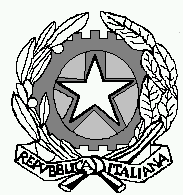 